Срочная информация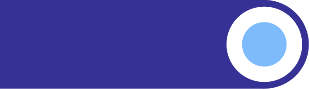 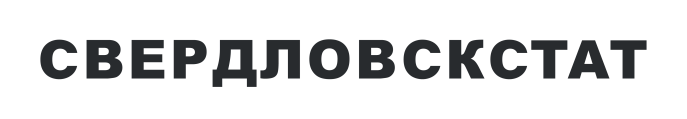 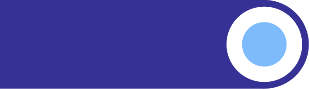 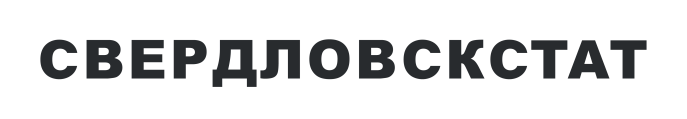 26 января 2024 года, Свердловская областьВВОД В ДЕЙСТВИЕ ЖИЛЫХ ДОМОВ В 2023 ГОДУВ 2023 году в Свердловской области введены жилые дома общей площадью жилых помещений 3262,1 тыс. кв. метров, что на 10,9% больше уровня 2022 года. Индивидуальными застройщиками введено 1475,2 тыс. кв. метров общей площади жилых помещений, или на 13,9% больше уровня 2022 года.Введено общей площадижилых помещений,
тыс. кв. мВведено общей площадижилых помещений,
тыс. кв. мВ % к
соответствующему
периоду предыдущего годаВ % к
соответствующему
периоду предыдущего годавсегов том числе
индивидуальное
строительствовсегов том числе
индивидуальное
строительствоЯнварь272,1127,3141,6114,6Февраль227,6178,892,9101,1Март313,1193,5108,3136,5I квартал812,8499,6111,9116,3Апрель214,4150,2в 1,7 р.134,5Май173,9134,9126,6112,6Июнь287,5128,2106,4132,5II квартал675,8413,3126,9125,9I полугодие1488,6912,9118,2120,4Июль300,1152,9143,8109,9Август253,0152,474,7103,9Сентябрь417,9164,1121,8123,8III квартал971,0469,4109,1112,2Январь-сентябрь2459,61382,3114,4117,5Октябрь239,314,0в 1,9 р.25,6Ноябрь175,613,367,830,0Декабрь387,665,695,1в 3,4 р.IV квартал802,592,9101,178,4Год3262,11475,2110,9113,9